ATLANTA TUSKEGEE ALUMNI CLUB, INC. Scholarship Guidelines Basic Requirements: Each applicant must be a metro-Atlanta resident (Clayton, Cobb, DeKalb, Douglas, Fayette, Fulton, Gwinnett, Henry, or Rockdale counties), currently enrolled at Tuskegee University as a full time student and have a minimum cumulative grade point average (CGPA) of 3.0. In addition, each applicant must be eligible to receive financial assistance and have an active financial aid record on file at Tuskegee University by March 22, 2021.INCLUDE AND/OR ATTACH WITH THIS APPLICATIONA brief autobiography of at least 500 words, which should include:Your reason for applying for this scholarshipA non-academic activity you have participated in while a student at Tuskegee University, and the positive impact it has had on you.One page resume Transcript showing cumulative GPA (CGPA).Two (2) letters of references are required: one academic reference (on official school letterhead) and one character reference. These letters should be returned to the Atlanta Tuskegee Alumni Club address below. References cannot be related to the applicant. Professional photo of yourself (attach)Confirmation of a 2021-2022 FAFSAPlease return a copy of this document, signed and dated after reading the statement below: I certify that I did not receive any assistance in composing or writing the attached autobiography, and that all the information contained herein is true and correct to the best of my knowledge.I understand that the document and statements accompanying this application will not be returned to me. Applicant’s Signature________________________ Date______________________ ATLANTA TUSKEGEE ALUMNI CLUB, INC. C/o Scholarship Committee  P. O. Box 91817Atlanta, GA 30364scholarships@atlantatuskegeealumni.comIncomplete applications will not be consideredATLANTA TUSKEGEE ALUMNI CLUB, INC.C/o Scholarship Committee P. O. Box 91817 Atlanta, GA 30364 February 2021Dear Applicant: You are invited to apply for an academic scholarship award given annually by the Atlanta Tuskegee Alumni Club, Inc. (ATAC). This scholarship will be awarded to a Metro-Atlanta area student currently enrolled at Tuskegee University based upon criteria set forth in our “Scholarship Guidelines” (attached). Additional scholarship information can be found at www.atlantatuskegeealumni.com/scholarships.  The Financial Aid Office will award the scholarship in accordance with the schedule in effect at Tuskegee University for the fall semester of the year 2020. Applicants must have financial aid applications filed with the Financial Aid Office by March 22, 2021.If you meet all of the qualifications set forth in the “Scholarship Guidelines,” please complete the enclosed application and attach a brief autobiography, a one page resume, Transcript, professional photo, two letters of reference, and confirmation of a 2021-2022 FAFSA. To help expedite your packet to the Scholarship Committee, please mail it to the following address: Atlanta Tuskegee Alumni Club, Inc. C/o Scholarship Committee  P.O. Box 91817  Atlanta, GA 30364 You may also e-mail it to ATAC Scholarship Committee at scholarships@atlantatuskegeealumni.com.The Scholarship Committee must receive all entries on or before Friday, March 26, 2021, 11:59 P.M. EST. Sincerely, Atlanta Tuskegee Alumni Club Scholarship Committee Enclosures:  Application Scholarship Guidelines ATLANTA TUSKEGEE ALUMNI CLUB, INC. 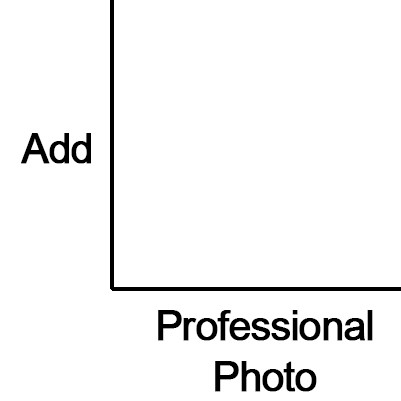 P. O. Box 91817  Atlanta, GA 30364  Scholarship Application Please Print or Type Name: _____________________________________________________________  Last                                          First                                        Middle Permanent Address: _______________________________________________Street Address City _____________ State______ Zip Code___________ County _________________Best Contact Number (_____) __________________________________________Personal Email :_______________________________________________ T.U. Email : __________________________________________________ Personal Data Major: _____________________________________________ C.G.P.A. ________ Fall 2021 Classification (check one) Sophomore _____ Junior _____ Senior ______Student Identification Number: ____________________________________ Academic Reference (1) Full Name __________________________________________________________ Address ____________________________________________________________ City_______________________________ State______ Zip Code______________ Telephone Number: (____) __________________________Ext: _______________ Character Reference (2) Full Name__________________________________________________________ Address ___________________________________________________________ City_______________________________ State ______ Zip Code_____________ Telephone Number: (____) ______________________________________ ATLANTA TUSKEGEE ALUMNI CLUB, INC.Scholarship Guidelines Continue EVALUATION CRITERIA The following are guidelines that will be used to insure consistency and fairness in the selection process. Each applicant must be a metro-Atlanta resident (Clayton, Cobb, DeKalb, Douglas, Fayette, Fulton, Gwinnett, Henry, or Rockdale counties) and currently enrolled at Tuskegee University, full time (at least a 2nd semester freshman) and have at least a 3.0 cumulative grade point average (CGPA) A brief autobiography of at least 500 words, which should include: Your reason for applying for this scholarshipA non-academic activity you have participated in while a student at Tuskegee University, and the positive impact it has had on you.Transcript showing Cumulative GPA (CGPA)    One page resume    Reference letters (2)   Professional Photo (attach)   Confirmation of 2021-2022 FAFSAIncomplete applications will not be considered. 